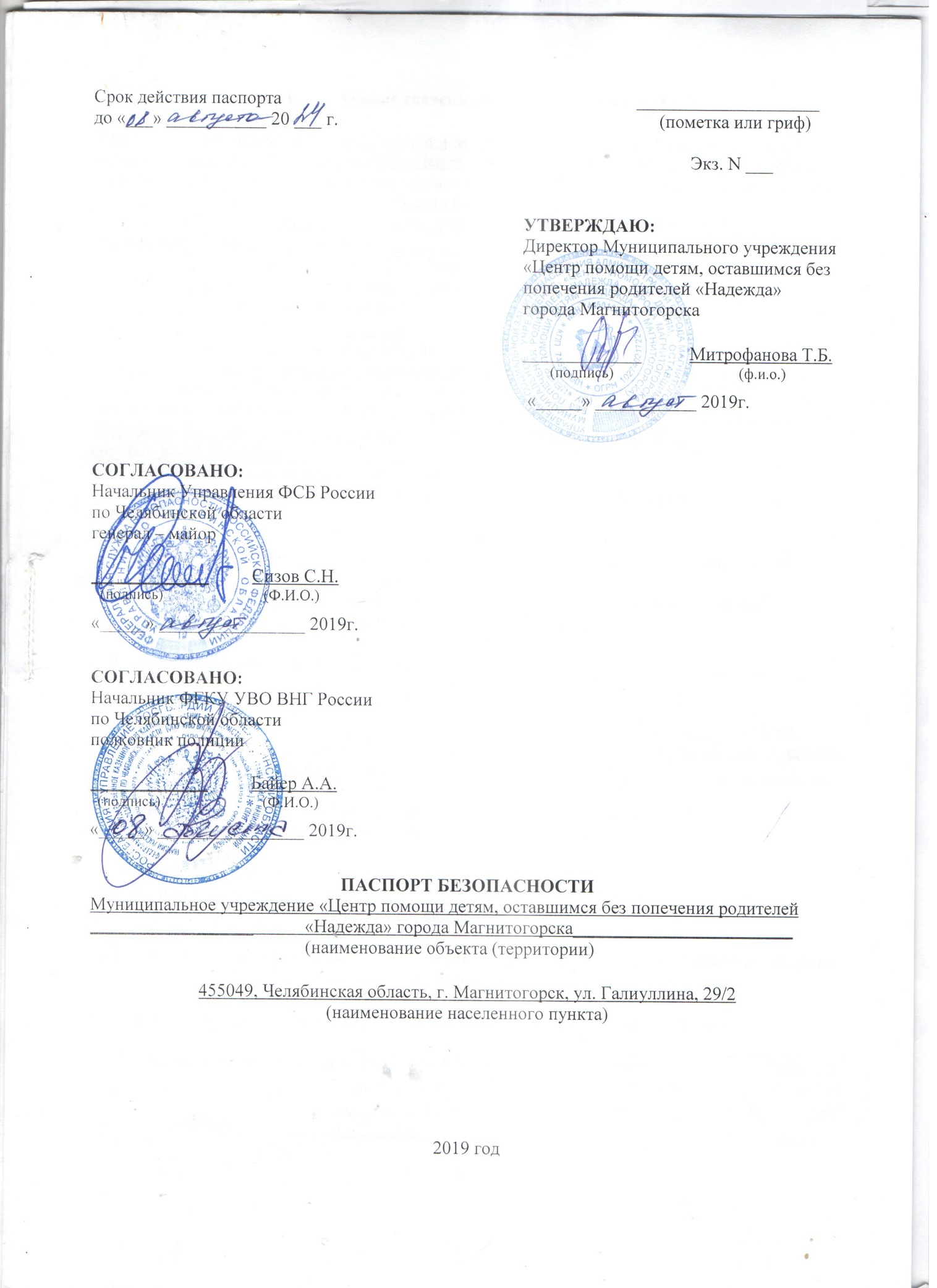 Общие сведения об объекте (территории)Муниципальное учреждение «Центр помощи детям, оставшимся без попечения родителей «Надежда» города Магнитогорска (МУ «Центр помощи детям «Надежда» г. Магнитогорска)(полное и сокращенное наименование органа (организации), являющегося правообладателем объекта (территории)Челябинская область, город Магнитогорск, улица Галиуллина, 29/2, тел. (факс) 30-98-00, DOM-NADEGDAmgn74@yandex.ru								      (адрес объекта (территории), телефон, факс, электронная почта)Деятельность по уходу с обеспечением проживания прочая					                        (основной вид деятельности) 1 категория___________________________________________________________________                     (категория объекта (территории) Митрофанова Татьяна Борисовна, директор, тел, факс.: 30-98-00, сот. тел.; 8-919-326-00-81 (ф.и.о. должностного лица, осуществляющего непосредственное руководство деятельностью работников на объекте (территории), служебный и мобильный телефоны, факс) Коробейщикова Людмила Геннадьевна, заведующий хозяйством, тел.: 41-31-10, сот. тел. 8-904-976-80-65_________________							         (ф.и.о. должностного лица, ответственного за обеспечение   антитеррористической защищенности объекта (территории), служебный и мобильный телефоны)9991,95 м2____________________________________________________________________      (общая площадь объекта (территории), кв. метров, протяженность периметра, метров)Общие сведения о работниках объекта (территории) и (или) об арендаторах объекта (территории)1. Численность работников объекта (территории) ____69 ____________			__(человек)2. Режим работы объекта (территории)Режим работы объекта – круглосуточно. Пропускной режим с 07:00 до 19:00 осуществляет вахтер, с 19:00 до 07:00 – сторож. Максимальная численность работающих на объекте в дневное время 34 чел.; в ночное время 9_человек.				____________________________    (продолжительность, начало (окончание) рабочего дня, максимальная численность работающих на объекте (территории) в дневное и ночное время,                  в том числе на его элементах, человек)3. Сведения об арендаторах Арендаторы отсутствуют	_______________________________________________	________          (численность, человек, срок аренды, вид деятельности)III. Сведения о потенциально опасных участках и (или) критических элементах объекта (территории)1. Перечень потенциально опасных участков объекта (территории) (при наличии)2. Перечень критических элементов объекта (территории) (при наличии)3. Возможные места и способы проникновения террористов на объект (территорию) Через калитку в автоматических распашных воротах_______________________4. Наиболее вероятные средства поражения, которые могут применить террористы при совершении террористического акта поджог здания; закладка и подрыв самодельного взрывного устройства; захват заложников из числа обслуживающего персонала, воспитанников, лиц, находящихся в здании; применение отравляющих веществ.Возможные последствия совершения террористического акта на объекте (территории)Гибель и ожоги людей, уничтожение имущества в результате пожара, обрушение конструкции в результате пожара, нарушение деятельности учреждения; разрушения конструкции, последствия в результате воздействия пожара и ударной волны, гибель и ранения людей, нарушение деятельности учреждения; психологическое воздействие на людей, давление на общественность,  дестабилизация политической и социальной обстановки, нарушение деятельности учреждения; гибель и отравление людей, нарушение деятельности учреждения.V. Оценка социально-экономических последствий совершения террористического акта на объекте (территории)VI. Силы и средства, привлекаемые для обеспечения антитеррористической защищенности объекта (территории)1. Силы, привлекаемые для обеспечения антитеррористической защищенности объекта (территории) УМВД РФ по г. Магнитогорску, г. Магнитогорск, ул. Строителей, 11. Начальник – полковник полиции Меркулов Сергей Борисович. Тел.: 29-86-12, дежурная часть 02, 29-86-02, 23-58-02.Отдел полиции № 10 УМВД России по городу Магнитогорску, г. Магнитогорск, ул. Ворошилова, 33/1, тел. дежурной части 34-17-72. Начальник отдела подполковник полиции Исаев Алексей Сергеевич.При срабатывании охранной и тревожной сигнализации в учреждении и хозблоке прибывает группа ООО Охранное предприятие «Каскад-С» 455000, г. Магнитогорск пр. Ленина 68. Тел.: 26-07-65, 8-902-893-50-52 Директор Селезнев Максим Викторович.2. Средства, привлекаемые для обеспечения антитеррористической защищенности объекта (территории) Легковой автотранспорт, пожарные машины.VII. Меры по инженерно-технической, физической защите и пожарной безопасности объекта (территории)Меры по инженерно-технической защите объекта (территории) Ограждение территории: металлический прут (квадрат) высотой 2 метра по всему периметру. Инженерно заградительные сооружения: с западной стороны имеется калитка, запирающаяся на навесной замок. С восточной стороны территории установлены автоматические двухстворчатые распашные ворота для въезда автотранспорта, в воротах имеется калитка для входа, запирающаяся на навесной замок. Камеры системы видеонаблюдения: объект оборудован системой круглосуточного видеонаблюдения с регистрацией событий на жестком диске. Установлен видеорегистратор АТ Тесh AVC 776. Срок архивации видеоинформации – 30 дней. Имеется 11 камер внутреннего и 5 камер наружного видеонаблюдения. Стационарные колонны (стойки) экстренного вызова наряда полиции: не предусмотрены. Опоры освещения: на территории установлено 11 мачтовых бетонных опор освещения, расположенных в периметре объекта, оборудованные светильниками типа ДРЛ, которые находятся в рабочем состоянии, освещенность территории – достаточное.   	(характеристика и состояние ограждения, охранного освещения, охранной сигнализации)Меры по физической защите объекта (территории)Пропускной режим с 07:00 до 19:00 осуществляет вахтер, с 19:00 до 07:00 – сторож.   (характеристика сил и средств физической защиты объекта (территории)Меры по пожарной безопасности объекта (территории): Объект оборудован АПС которая укомплектована следующем оборудованием: ДИП – 154 шт.; «Сигнал – 20» - 1 шт.; «АС-2-3» - 17 шт.; БИРП-4А – 1 шт.; Световой оповещатель «Выход» - 31 шт.; ИПР – 18 шт.; ПОУ «Рокот» - 1 шт.; АКБ7А 1 шт.; Блок речевого оповещения «Соната» - 41 шт. АПС подключена на ЦПН ОП «Центр». С I квартал 2014 г. подключено оборудование с персональным оповещением о пожаре в системе программно-аппаратного комплекса «Стрелец-Мониторинг» с устройством оповещения о пожаре (Браслет - Р). Пожарные Краны расположены на путях эвакуации (общее количество 6 шт.), подача воды в пожарные стволы осуществляется при помощи электрозадвижки, огнетушители порошковые ОП 4,5 в количестве 28 шт. и углекислотный ОУ-5 в количестве 2 шт., установлены во всех помещениях, имеются гидранты на территории в количестве 4 шт. с каждой стороны здания, за территорией – 2 шт. с восточной и западной стороны. Имеется 11 пожарных выходов с первого этажа непосредственного наружу, со 2 этажа – 3 выхода по внутренним лестничным клеткам и 7 по наружным лестницам. Из подвала 2 выхода непосредственно наружу. Отделка путей эвакуации выполнена из негорючих материалов. На всех этажах и в подвале имеется люминесцентный план эвакуации в количестве 3 шт., во всех помещениях установлено 47 ламп аварийного освещения. Имеется в наличии 59 средств индивидуальной защиты органов дыхания (ГДЗК).________________________________________________________________            (характеристика мер по пожарной безопасности)Меры по обеспечению антитеррористической защищенности объекта: Объект оборудован автономной системой оповещения людей при угрозе или возникновении террористических актов или ЧС; Охранно-пожарной и тревожной сигнализацией с подключением на пульт ОВО по г. Магнитогорску – филиал ФГКУ УВО ВНГ России по Челябинской области.На объекте имеется металлообнаружитель (стационарный/ручной).VIII. Выводы и рекомендацииОборудовать калитку, расположенную с восточной стороны здания домофоном и электромагнитным замком_____________________________________________________________________________________________________________________________________________________________________________________________________________________________________________________________IX. Дополнительная информация с учетом особенностей объекта (территории) Приложения: 1. План (схема) объекта (территории) с обозначением потенциально опасных участков и критических элементов объекта (территории).2. План (схема) охраны объекта (территории) с указанием контрольно-пропускных пунктов, постов охраны, инженерно-технических средств охраны.3. Акт обследования и категорирования объекта (территории).  Составлен «___» _____________ 20__ г. Митрофанова Татьяна Борисовна____________________________________     (должностное лицо, осуществляющее непосредственное руководство           деятельностью работников на объекте (территории)_______________________________    _______________________________(подпись)				(ф.и.о.) Актуализирован «___» ___________ 20___ г. Причина актуализации _______________________________________________N п/пНаименованиеКоличество работающих, человекОбщая площадь, кв. метровХарактер террористической угрозыХарактер возможных последствийОтсутствуютN п/пНаименованиеКоличество работающих, человекОбщая площадь, кв. метровХарактер террористической угрозыХарактер возможных последствий1Система холодного водоснабжения 693012,5Поджог, взрыв, отравление химическими веществами, захват заложниковГибель людей, материальный ущерб, прекращение деятельности2Система горячего водоснабжения693012,5Поджог, взрыв, отравление химическими веществами, захват заложниковГибель людей, материальный ущерб, прекращение деятельности3Система теплоснабжения693012,5Поджог, взрыв, отравление химическими веществами, захват заложниковГибель людей, материальный ущерб, прекращение деятельности4Система энергоснабжения693012,5Поджог, взрыв, отравление химическими веществами, захват заложниковГибель людей, материальный ущерб, прекращение деятельностиN п/пВозможные людские потери,человекВозможные нарушения инфраструктурыВозможный экономический ущерб,млн. рублей35-87Поджог   здания16 403 706, 00 рублей.35-87Частичное разрушение здания8 000 000, 00 рублей